Τώρα κλιμακώνουμε την πάλη απέναντι στα αντιλαϊκά μέτρα
της 3ης αξιολόγησης! Κάτω τα χέρια από την απεργία!Να μην περάσει το Μνημόνιο για την Παιδεία! Να μη περάσουν τα σχέδια της κυβέρνησης για το νέο Λύκειο και τον τρόπο πρόσβασης!Συναδέλφισσες, συνάδελφοιΗ κυβέρνηση έφερε στη Βουλή, το πολυνομοσχέδιο με όλα τα προαπαιτούμενα της 3ης αξιολόγησης. Περιλαμβάνει και το χτύπημα του απεργιακού δικαιώματος, επιδιώκοντας ουσιαστικά την κατάργησή του. Οι συνέπειες των μέτρων για τους εργαζόμενους θα είναι μεγάλες. Προχωρούν σε ουσιαστική κατάργηση των οικογενειακών επιδομάτων και φοροαπαλλαγών για τους εργαζόμενους ( κατάργηση της έκπτωσης 10% επί του φόρου ιατρικών δαπανών, περικοπή του κονδυλίου για το επίδομα θέρμανσης κατά 50% κ.ά). Προχωρούν τον επανυπολογισμό των ήδη καταβαλλόμενων συντάξεων έως το τέλος του έτους,  «προθάλαμο» για να περικοπεί το 2019 μέρος της «προσωπικής διαφοράς». Προχωρούν στην ιδιωτικοποίηση της ΔΕΗ, οδηγούν χιλιάδες λαϊκές κατοικίες στα χέρια των τραπεζών και γι’ αυτό ψήφισαν τροπολογία που ποινικοποιεί τις κινητοποιήσεις ενάντια στους πλειστηριασμούς και οδηγεί σε φυλάκιση έως και 6 μήνες. Στα προαπαιτούμενα της 3ης αξιολόγησης βρίσκεται και το Συμπληρωματικό Μνημόνιο για την Παιδεία που περιλαμβάνει: Αύξηση ωραρίου, αποχαρακτηρισμό της ώρας σίτισης, συγχωνεύσεις σχολείων, αξιολόγηση, νέο τρόπο πρόσληψης (δηλ. κριτήρια απολύσεων). Την ίδια στιγμή το Υπουργείο Παιδείας και η κυβέρνηση προετοιμάζεται να καταθέσει μέσα στο Γενάρη το σχέδιο της για το νέο Λύκειο και τον τρόπο πρόσβασης, ετοιμάζοντας ένα ακόμα πιο σκληρό, ταξικό και ανταγωνιστικό σχολείο, ένα απέραντο εξεταστικό κάτεργο, να εξειδικεύσουν τους μαθητές σε συγκεκριμένα αντικείμενα με στόχο καθαρά την επιλογή σχολής.Προσαρμόζουν το σχολείο στις απαιτήσεις της σύγχρονης αγοράς εργασίας. Ταυτόχρονα προωθούνται σοβαρές περικοπές σε εκπαιδευτικούς, μέσω της μείωσης των γνωστικών αντικειμένων, ανοίγοντας έτσι ένα πελώριο κύκλο μετακινήσεων και κινητικότητας.Σημαίνουμε συναγερμό για να μην περάσει η πολιτική των περικοπών, των απολύσεων, την υποβάθμισης των μορφωτικών δικαιωμάτων των μαθητών μας, της ζωή  και του μέλλοντός τους .Η απεργία στις 14 Δεκέμβρη και οι κινητοποιήσεις όλου του προηγούμενου διαστήματος ήταν μια αποφασιστική απάντηση των εργαζομένων απέναντι στην αντιλαϊκή πολιτική της κυβέρνησης και των επιχειρηματικών ομίλων. Τώρα απαιτείται συνέχιση και κλιμάκωση της πάλης!! Έχουμε τη δύναμη και τη θέληση να επιβάλουμε το δίκιο μας. Να παλέψουμε για την ικανοποίηση των δικαιωμάτων μας, με οργανωμένους, μαζικούς αγώνες .Απαιτούμε:Αυξήσεις στους μισθούς, επαναφορά του 13ου – 14ου μισθού, ξεπάγωμα των Μισθολογικών Κλιμακίων.Κάτω τα χέρια από τα συνδικάτα, από το δικαίωμα στην ΑΠΕΡΓΙΑ.Κατάργηση της Τροπολογίας που ποινικοποιεί τον αγώνα ενάντια στους πλειστηριασμούς.  Μόνιμοι και μαζικοί διορισμοί εκπαιδευτικών όλων των ειδικοτήτων για την κάλυψη των άμεσων αναγκών των σχολείων.Σχολείο που θα μορφώνει και δεν θα εξοντώνει. Να μην περάσουν οι σχεδιασμοί της κυβέρνησης για το «νέο Λύκειο»Εδώ και τώρα Δίχρονη Υποχρεωτική Προσχολική Αγωγή για όλα τα παιδιά. Καμιά σκέψη για πέρασμα των νηπιαγωγείων στους Δήμους. Δημόσια δωρεάν παιδεία για όλο το λαό, όχι παιδεία με κουπόνια και voucher.Εξίσωση των δικαιωμάτων μονίμων και συμβασιούχων - αναπληρωτών εκπαιδευτικών.Αύξηση των δαπανών για την Παιδεία από τον κρατικό προϋπολογισμό, ούτε 1€ από τη τσέπη των λαϊκών οικογενειών για τη μόρφωση των παιδιών. Κατάργηση της επιχειρηματικής δράσης στην Παιδεία.Λεφτά για τη μόρφωση των παιδιών όχι για το ΝΑΤΟ και τους πολεμικούς εξοπλισμούς Κλιμακώνουμε την πάλη απέναντι στο σύνολο της αντιλαϊκής πολιτικής.Συμμετέχουμε στις κινητοποιήσεις κατά τη μέρα ψήφισης των μέτρων.Προκηρύττουμε  διευκολυντική  στάση εργασίας τις 3 τελευταίες του πρωινού ωραρίου και τις 3 πρώτες του απογευματινού, την Παρασκευή 12/1,δεδομένου ότι υπάρχει απεργιακή συγκέντρωση σωματείων-ομοσπονδιών του ιδιωτικού τομέα. ΤΟ ΔΣ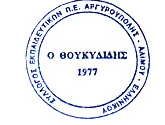 ΣΥΛΛΟΓΟΣ ΕΚΠΑΙΔΕΥΤΙΚΩΝ Π.Ε ΑΡΓΥΡΟΥΠΟΛΗΣ - ΑΛΙΜΟΥ- ΕΛΛΗΝΙΚΟΥ«Ο ΘΟΥΚΥΔΙΔΗΣ»
Κυκλάδων 7, ΑργυρούποληΠληροφ.: Αγγελονίδη Χριστίνα (2109922610/6945385686               Ξιφαρά Βάνια   (6944334752)         
email: syllogos.pe.thoukididis@gmail.comΑργυρούπολη, 10/1/2018
Αρ. Πρωτ.: 6Προς τους συναδέλφους